FEDERAL COMMUNICATIONS COMMISSION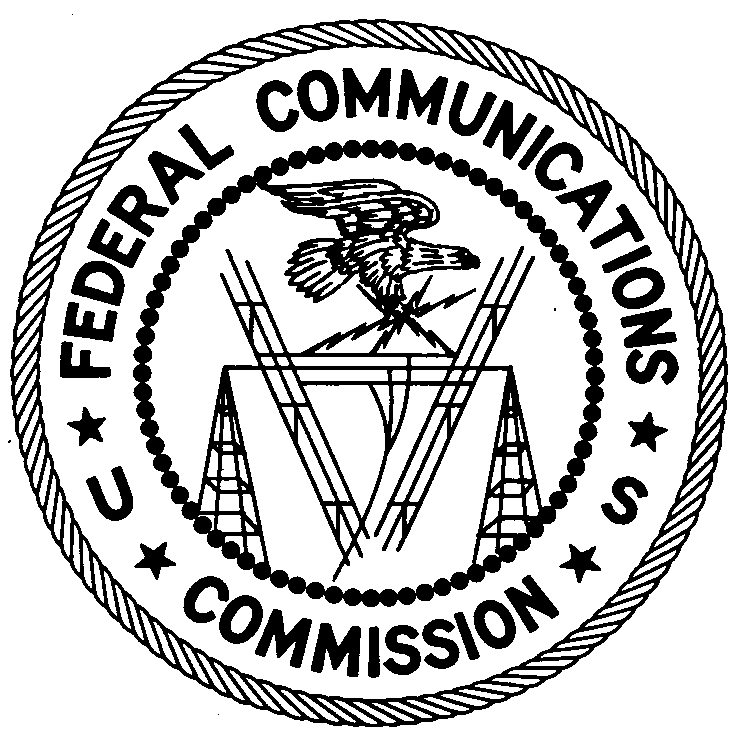 ENFORCEMENT BUREAUREGION ONEColumbia Regional Office9050 Junction DriveAnnapolis Junction, Maryland 20701Field@FCC.gov(301) 725-1996               April 18, 2019The Way of Mind and BodyAkron, OhioNOTICE OF UNLICENSED OPERATION 	Case Number:  EB-FIELDNER-19-00028657On March 20, 2019, Agents from the Columbia Office of the Federal Communications Commission’s (FCC’s or Commission’s) Enforcement Bureau (Bureau) investigated a complaint of an unlicensed FM station operating on the frequency 96.9 MHz in Akron, Ohio.  The Agents confirmed by direction finding techniques that radio signals on the frequency 96.9 MHz were emanating from a commercial property at 190 Union Street in Akron, Ohio.  Through investigation, the Agent confirmed that you are the operator of the unlicensed radio station.  The Commission’s records show that no license was issued for operation of a radio station on 96.9 MHz at this location in Akron, Ohio.  Radio stations operating on a range of frequencies, including 96.9 MHz, must be licensed by the FCC pursuant to Section 301 of the Communications Act of 1934, as amended (Act).  The only exception to this licensing requirement is for certain transmitters using or operating at a power level or mode of operation that complies with the standards established in Part 15 of the Commission’s rules.  On March 20, 2019, Agents measured the field strength of the signal on the frequency 96.9 MHz for the station and found that it exceeded the maximum permitted level of 250 µV/m at 3 meters for non-licensed devices.  Thus, this station is operating in violation of Section 301 of the Act.  Operation of radio transmitting equipment without a valid FCC authorization or license is a violation of Section 301 of the Act and may subject the responsible parties to substantial monetary fines, in rem arrest action against the offending radio equipment, and criminal sanctions including imprisonment.   Because unlicensed operation creates a danger of interference to important radio communications services and may subject the operator to severe penalties, this letter emphasizes the importance of complying strictly with these legal requirements. UNLICENSED OPERATION OF THIS RADIO STATION MUST BE DISCONTINUED IMMEDIATELY.You have ten (10) days from the date of this notice to respond with any evidence that you have authority to operate granted by the FCC.  Your response should be sent to the address in the letterhead and reference the listed case number.  Under the Privacy Act of 1974, we are informing you that the Commission’s staff will use all relevant material information before it to determine what, if any, enforcement action is required to ensure your compliance with FCC Rules.  This will include any information that you disclose in your reply.You may contact this office if you have any questions.David C. DombrowskiRegional DirectorRegion OneEnforcement BureauFederal Communications CommissionAttachments:	Excerpts from the Communications Act of 1934, As Amended	Enforcement Bureau, "Inspection Fact Sheet", March 2005